01.12.2021г.   Лабораторная работа по физике в 7 классе «Определение плотности твёрдого тела»Цель работы практически с помощью приборов измерить массу,  объём тела и рассчитать плотность двух тел: из металла и пластмассы. Полученный результат сравнить с данными в таблице.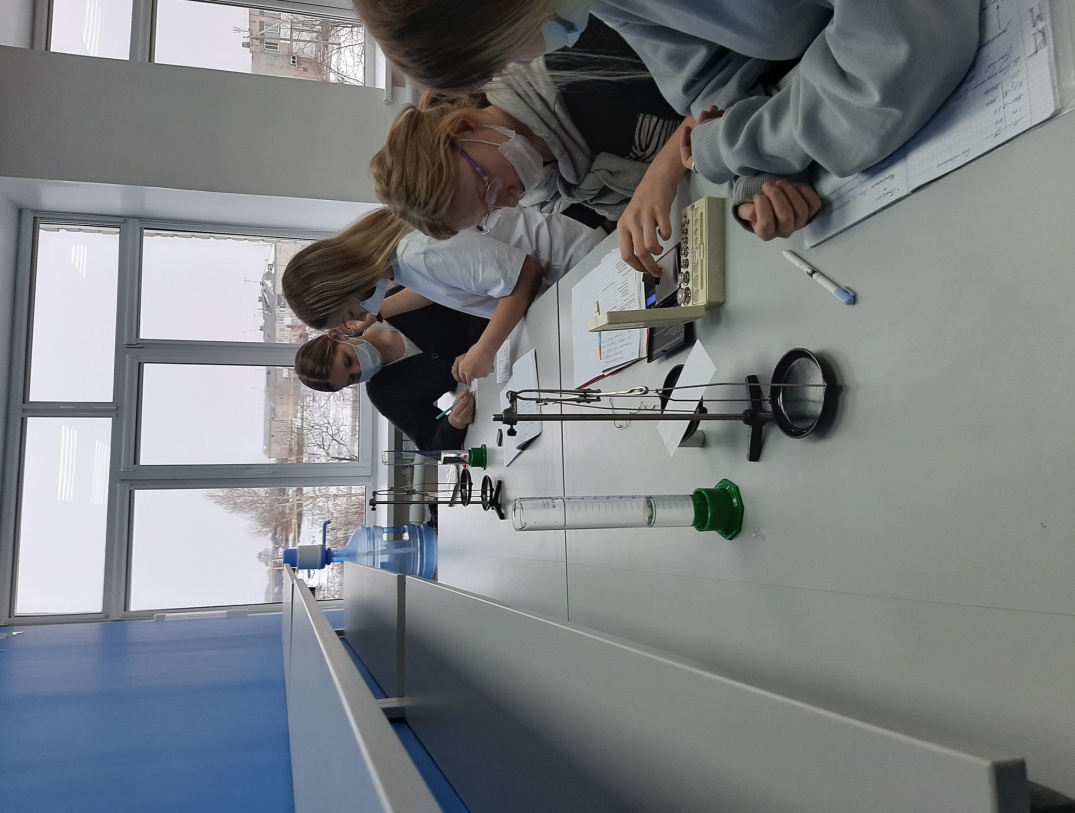 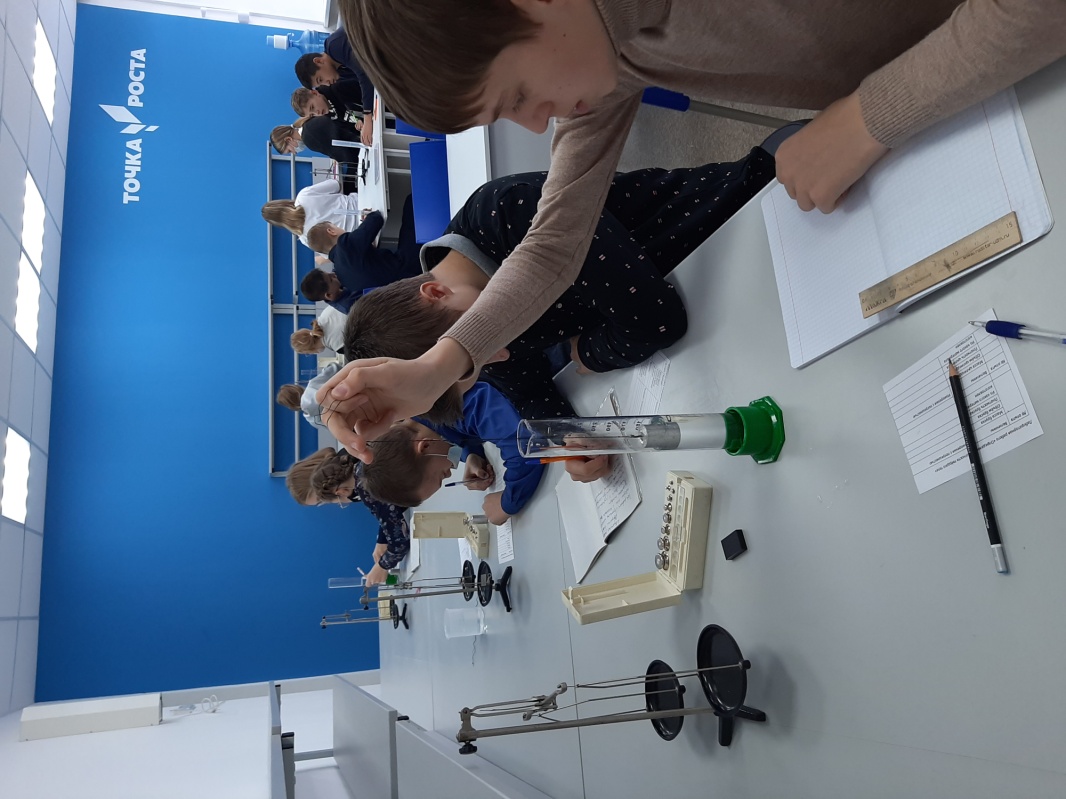 